     U.S. INTERNATIONAL CHRISTIAN ACADEMY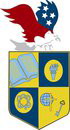 is an independent, international autonomous global high school institutionServing students since 2001Owned and Operated by Teachers25 years of experience in Teaching and Administrationwww.USICAhs.orgadmin@USICAhs.org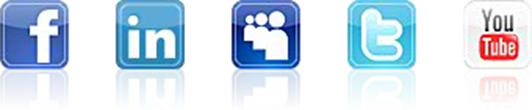 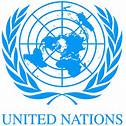 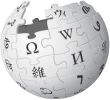 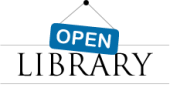 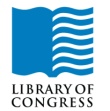 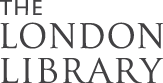 http://www.usicahs.org/Library.htmlhttp://www.usicahs.org/Curriculum.htmlE. Methodology1. Lifetime Health: Life Skills Workbook (Lifetime Health 2009) Paperback by RINEHART AND WINSTON HOLT (Author)2. Fitnes100 Interactive Activities for Mental Health and Substance Abuse Recovery [Spiral-Bound]3.Carol A. Butler (Author)s and Wellness [Paperback) by Wener W.K. Hoeger and Sharon A. Hoeger (Authors)4.Wellness: Nursing Diagnosis for Health Promotion [Paperback]  by Karen M. Stolte (Author)5. Prentice Hall Health Skills For Wellness Teacher Edition 1997 Isbn 0134249046 Textbook Binding – January 1, 1997by Prentice Hall (Author)6. Walking and Jogging for Health and Wellness (Cengage Learning Activities) [Paperback] byFrank Rosato (Author)7. Teen Health, Course 2, Student Edition [Hardcover] by McGraw-Hill (Author)8. Family Guide to Emotional Wellnes Paperback by Patrick Fanning  (Editor) , Matt McKay (Editor)H) Web Reference:http://www.fitness.gov/http://www.class.co.uk/links/www.http://marshhealthclasswebsite.weebly.com/links.htmlwww.lausd.net/Sepulveda_MS/ClassLinks/Aguinaga/page7.htmlhttp://www.pinellashealth.com/RelatedLinks.asphttp://www.nutrition.gov/http://www.fda.gov/Food/ResourcesForYou/Consumers/NFLPM/ucm274593.htmhttp://www.healthypeople.gov/2020/default.aspxhttp://www.doh.state.fl.us/http://www.health.gov/dietaryguidelines/2010.asphttp://www.nhlbi.nih.gov/index.htmhttp://www.healthfinder.gov/http://healthierus.gov/http://www.fruitsandveggiesmorematters.org/http://www.floridacharts.com/charts/default.aspxwww.whitehouse.gov/the-press-office/first-lady-launches...www.presidentschallenge.orgwww.fitness.gov/be-activewww.letsmove.gov/blog/2012/09/11/americas-youth-fitnessI.  Journals:J.Magazines:Health and FitnessK. Organizations:President's Council on Fitness, Sports & NutritionM. Comprehensive Reading Plan Students are required to read at least 1 book or their equivalent during each classas independent reading at-home. Students must also read for 30 minutes at home as part of their daily homework assignment in all subjects. Check your Class Reading Assignment at www.USICAhs.org/CURRICULUM  and check free ebooks at www.openlibrary.org .Text Book Description:Hardcover Publisher: Holt Rinehart & Winston (January 1, 1999) Language: English ISBN-10: 0030511232 ISBN-13: 978-0030511233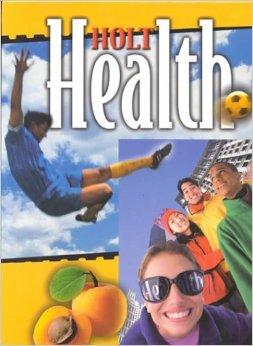 ACADEMIC MISCONDUCT:Academic misconduct includes cheating (using unauthorized materials, information, or study aids in any academic exercise), plagiarism, falsification of records, unauthorized possession of examinations, intimidation, and any and all other actions that may improperly affect the evaluation of a student’s academic performance or achievement, or assisting others in any such act or attempts to engage in such acts. Academic misconduct in any form is inimical to the purposes and functions of the school and therefore is unacceptable and prohibited.Any faculty member, administrator or staff member may identify an act of academic misconduct and should report that act to the department head or administrative supervisor.Students violating the standards of academic honesty are subject to disciplinary action including reduction of a grade(s) in a specific course, assignment, paper, or project; a formal or informal reprimand at the professorial, dean, or academic vice president level; expulsion from the class in which the violation occurred; expulsion from a program; or expulsion from the school.U.S. International Christian Academy © 2013 Revised on JUNE 21, 2013 USICA CopyrightU.S.I.C.A. Course Outline/SyllabusU.S.I.C.A. Course Outline/SyllabusU.S.I.C.A. Course Outline/SyllabusU.S.I.C.A. Course Outline/SyllabusGrade/Course: HEALTH II 9999999Grade/Course: HEALTH II 9999999Grade/Course: HEALTH II 9999999Grade/Course: HEALTH II 9999999Grade Level: 9th, 10th 11th  and 12th  High SchoolGrade Level: 9th, 10th 11th  and 12th  High SchoolGrade Level: 9th, 10th 11th  and 12th  High SchoolGrade Level: 9th, 10th 11th  and 12th  High SchoolA)TEXT BOOK:  Holt Health Hardcover– January 1, 1999 by Greenberg(Author)ISBN-10: 0030511232 / ISBN-13: 978-0030511233A)TEXT BOOK:  Holt Health Hardcover– January 1, 1999 by Greenberg(Author)ISBN-10: 0030511232 / ISBN-13: 978-0030511233A)TEXT BOOK:  Holt Health Hardcover– January 1, 1999 by Greenberg(Author)ISBN-10: 0030511232 / ISBN-13: 978-0030511233A)TEXT BOOK:  Holt Health Hardcover– January 1, 1999 by Greenberg(Author)ISBN-10: 0030511232 / ISBN-13: 978-0030511233Order  No.:  1Code: HEA8000Class Type: OnlineResources:Text bookTeacher works CD Teacher interactive onlineLinksInstructional Supports:Textbook, Magazines, Journals, Websites Links, Conference, Comprehensive Reading PlanSkype-ConferencePhotographs for use in teachingLength: 1 yearArea: HealthCredits: 1Total Numbers of class hours: 300  hrsType: MandatoryStandards:Florida Sunshine State StandardsPrerequisite:No requisiteThis course is designed to assist students in obtaining accurate information, developing lifelong positive attitudes and behaviors, and making wise decisions related to their personal health.  Study will include personal and community health; mental, emotional, and social health; injury prevention and safety; nutrition and physical activity; alcohol, tobacco, and other drugs; growth, development, and sexual health. Central themes are the acceptance of personal responsibility for lifelong health, respect for and promotion of the health of others, an understanding of the process of growth and development, and informed use of health-related information, products, and services.This course is designed to assist students in obtaining accurate information, developing lifelong positive attitudes and behaviors, and making wise decisions related to their personal health.  Study will include personal and community health; mental, emotional, and social health; injury prevention and safety; nutrition and physical activity; alcohol, tobacco, and other drugs; growth, development, and sexual health. Central themes are the acceptance of personal responsibility for lifelong health, respect for and promotion of the health of others, an understanding of the process of growth and development, and informed use of health-related information, products, and services.To develop in all students an understanding of Health and Wellness• Analyze and solve real-life health problems.• Work cooperatively on tasks that develop and enhance their conceptual understanding of health.• Develop lifelong positive attitudes and behaviors related to health.• Incorporate health-related knowledge into everyday behavior.• Understand the effects of personal behavior on the health and well-being of others.• Understand the influence that people have on the environment and the way in which elements within the environment affect the health of groups and individuals.• Understand the aspects of physical, mental, emotional, and social growth and development common to all people as well as those aspects that are unique to individuals.To develop in all students an understanding of Health and Wellness• Analyze and solve real-life health problems.• Work cooperatively on tasks that develop and enhance their conceptual understanding of health.• Develop lifelong positive attitudes and behaviors related to health.• Incorporate health-related knowledge into everyday behavior.• Understand the effects of personal behavior on the health and well-being of others.• Understand the influence that people have on the environment and the way in which elements within the environment affect the health of groups and individuals.• Understand the aspects of physical, mental, emotional, and social growth and development common to all people as well as those aspects that are unique to individuals.To develop in all students an understanding of Health and Wellness• Analyze and solve real-life health problems.• Work cooperatively on tasks that develop and enhance their conceptual understanding of health.• Develop lifelong positive attitudes and behaviors related to health.• Incorporate health-related knowledge into everyday behavior.• Understand the effects of personal behavior on the health and well-being of others.• Understand the influence that people have on the environment and the way in which elements within the environment affect the health of groups and individuals.• Understand the aspects of physical, mental, emotional, and social growth and development common to all people as well as those aspects that are unique to individuals.To develop in all students an understanding of Health and Wellness• Analyze and solve real-life health problems.• Work cooperatively on tasks that develop and enhance their conceptual understanding of health.• Develop lifelong positive attitudes and behaviors related to health.• Incorporate health-related knowledge into everyday behavior.• Understand the effects of personal behavior on the health and well-being of others.• Understand the influence that people have on the environment and the way in which elements within the environment affect the health of groups and individuals.• Understand the aspects of physical, mental, emotional, and social growth and development common to all people as well as those aspects that are unique to individuals.To develop in all students an understanding of Health and Wellness• Analyze and solve real-life health problems.• Work cooperatively on tasks that develop and enhance their conceptual understanding of health.• Develop lifelong positive attitudes and behaviors related to health.• Incorporate health-related knowledge into everyday behavior.• Understand the effects of personal behavior on the health and well-being of others.• Understand the influence that people have on the environment and the way in which elements within the environment affect the health of groups and individuals.• Understand the aspects of physical, mental, emotional, and social growth and development common to all people as well as those aspects that are unique to individuals. D) Contents D) Contents D) Contents D) Contents D) ContentsUNIT ONE Introduction to Health and WellnessChapter 1 Health and Wellness: A Quality of Life Chapter 2 Making Responsible DecisionsUNIT TWOHealth and Your BodyChapter 3 Physical FitnessChapter 4 Nutrition PrinciplesChapter 5 Weight Management and Eating DisordersChapter 6 Personal Care and AppearanceUNIT THREEHealth and Your MindChapter 7 Mental and Emotional HealthChapter 8 Building Self –EsteemChapter 9 Managing StressChapter 10 Coping with LossChapter 11 Preventing SuicideUNIT FOUR Protecting Your Health in a Drug SocietyChapter 12 The Use, Misuse, and Abuse of Drugs Chapter 13 Alcohol: A Dangerous DrugChapter 14 Tobacco: Hazardous and AddictiveChapter 15 Other Drugs of AbuseUNIT FIVE Family Life, Sexuality, and Social HealthChapter 16 Reproduction and the Early Years of Life Chapter 17 Adolescence: Relationships and Responsibilities Chapter 18 Adulthood, Marriage and ParenthoodChapter 19 FamiliesChapter 20 Preventing Abuse and Violence UNIT SIXDiseases and DisordersChapter 21 Infectious Diseases Chapter 22 Sexually Transmitted DiseasesChapter 23 HIV Infection and AIDSChapter 24 Noninfectious Diseases and DisordersUNIT SEVENHealth and Society Chapter 25 Environmental and Public Health Chapter 26 Being a Wise ConsumerUNIT EIGHTSafety and Emergency CareChapter 27 Safety and Risk ReductionChapter 28 First Aid and CPRUNIT ONE Introduction to Health and WellnessChapter 1 Health and Wellness: A Quality of Life Chapter 2 Making Responsible DecisionsUNIT TWOHealth and Your BodyChapter 3 Physical FitnessChapter 4 Nutrition PrinciplesChapter 5 Weight Management and Eating DisordersChapter 6 Personal Care and AppearanceUNIT THREEHealth and Your MindChapter 7 Mental and Emotional HealthChapter 8 Building Self –EsteemChapter 9 Managing StressChapter 10 Coping with LossChapter 11 Preventing SuicideUNIT FOUR Protecting Your Health in a Drug SocietyChapter 12 The Use, Misuse, and Abuse of Drugs Chapter 13 Alcohol: A Dangerous DrugChapter 14 Tobacco: Hazardous and AddictiveChapter 15 Other Drugs of AbuseUNIT FIVE Family Life, Sexuality, and Social HealthChapter 16 Reproduction and the Early Years of Life Chapter 17 Adolescence: Relationships and Responsibilities Chapter 18 Adulthood, Marriage and ParenthoodChapter 19 FamiliesChapter 20 Preventing Abuse and Violence UNIT SIXDiseases and DisordersChapter 21 Infectious Diseases Chapter 22 Sexually Transmitted DiseasesChapter 23 HIV Infection and AIDSChapter 24 Noninfectious Diseases and DisordersUNIT SEVENHealth and Society Chapter 25 Environmental and Public Health Chapter 26 Being a Wise ConsumerUNIT EIGHTSafety and Emergency CareChapter 27 Safety and Risk ReductionChapter 28 First Aid and CPR  Tests30%  Writing Reports20%  5%  Class Work 20% 25%F) Book Reference:F) Book Reference: